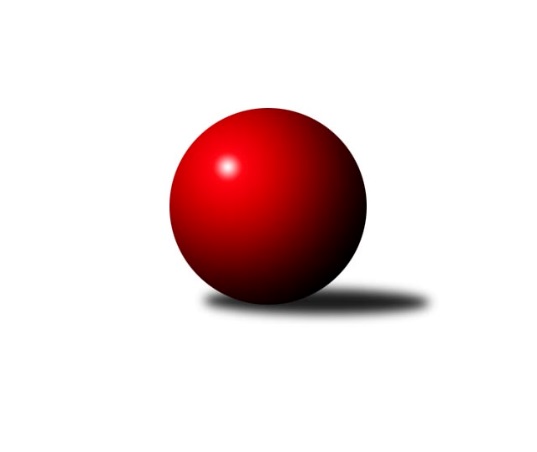 Č.1Ročník 2018/2019	17.5.2024 KP1 Libereckého kraje 2018/2019Statistika 1. kolaTabulka družstev:		družstvo	záp	výh	rem	proh	skore	sety	průměr	body	plné	dorážka	chyby	1.	TJ Lokomotiva Liberec A	1	1	0	0	5.0 : 1.0 	(5.0 : 3.0)	1760	2	1232	528	24	2.	TJ Spartak Chrastava	1	1	0	0	4.0 : 2.0 	(5.0 : 3.0)	1552	2	1114	438	41	3.	TJ Kuželky Česká Lípa B	1	1	0	0	4.0 : 2.0 	(4.0 : 4.0)	1522	2	1069	453	27	4.	SK Skalice B	0	0	0	0	0.0 : 0.0 	(0.0 : 0.0)	0	0	0	0	0	5.	TJ Doksy B	1	0	0	1	2.0 : 4.0 	(4.0 : 4.0)	1451	0	1014	437	50	6.	SK PLASTON Šluknov  B	1	0	0	1	2.0 : 4.0 	(3.0 : 5.0)	1543	0	1094	449	35	7.	TJ Sokol Blíževedly A	1	0	0	1	1.0 : 5.0 	(3.0 : 5.0)	1644	0	1175	469	38Tabulka doma:		družstvo	záp	výh	rem	proh	skore	sety	průměr	body	maximum	minimum	1.	TJ Lokomotiva Liberec A	1	1	0	0	5.0 : 1.0 	(5.0 : 3.0)	1760	2	1760	1760	2.	TJ Spartak Chrastava	1	1	0	0	4.0 : 2.0 	(5.0 : 3.0)	1552	2	1552	1552	3.	SK PLASTON Šluknov  B	0	0	0	0	0.0 : 0.0 	(0.0 : 0.0)	0	0	0	0	4.	TJ Sokol Blíževedly A	0	0	0	0	0.0 : 0.0 	(0.0 : 0.0)	0	0	0	0	5.	SK Skalice B	0	0	0	0	0.0 : 0.0 	(0.0 : 0.0)	0	0	0	0	6.	TJ Kuželky Česká Lípa B	0	0	0	0	0.0 : 0.0 	(0.0 : 0.0)	0	0	0	0	7.	TJ Doksy B	1	0	0	1	2.0 : 4.0 	(4.0 : 4.0)	1451	0	1451	1451Tabulka venku:		družstvo	záp	výh	rem	proh	skore	sety	průměr	body	maximum	minimum	1.	TJ Kuželky Česká Lípa B	1	1	0	0	4.0 : 2.0 	(4.0 : 4.0)	1522	2	1522	1522	2.	TJ Lokomotiva Liberec A	0	0	0	0	0.0 : 0.0 	(0.0 : 0.0)	0	0	0	0	3.	SK Skalice B	0	0	0	0	0.0 : 0.0 	(0.0 : 0.0)	0	0	0	0	4.	TJ Spartak Chrastava	0	0	0	0	0.0 : 0.0 	(0.0 : 0.0)	0	0	0	0	5.	TJ Doksy B	0	0	0	0	0.0 : 0.0 	(0.0 : 0.0)	0	0	0	0	6.	SK PLASTON Šluknov  B	1	0	0	1	2.0 : 4.0 	(3.0 : 5.0)	1543	0	1543	1543	7.	TJ Sokol Blíževedly A	1	0	0	1	1.0 : 5.0 	(3.0 : 5.0)	1644	0	1644	1644Tabulka podzimní části:		družstvo	záp	výh	rem	proh	skore	sety	průměr	body	doma	venku	1.	TJ Lokomotiva Liberec A	1	1	0	0	5.0 : 1.0 	(5.0 : 3.0)	1760	2 	1 	0 	0 	0 	0 	0	2.	TJ Spartak Chrastava	1	1	0	0	4.0 : 2.0 	(5.0 : 3.0)	1552	2 	1 	0 	0 	0 	0 	0	3.	TJ Kuželky Česká Lípa B	1	1	0	0	4.0 : 2.0 	(4.0 : 4.0)	1522	2 	0 	0 	0 	1 	0 	0	4.	SK Skalice B	0	0	0	0	0.0 : 0.0 	(0.0 : 0.0)	0	0 	0 	0 	0 	0 	0 	0	5.	TJ Doksy B	1	0	0	1	2.0 : 4.0 	(4.0 : 4.0)	1451	0 	0 	0 	1 	0 	0 	0	6.	SK PLASTON Šluknov  B	1	0	0	1	2.0 : 4.0 	(3.0 : 5.0)	1543	0 	0 	0 	0 	0 	0 	1	7.	TJ Sokol Blíževedly A	1	0	0	1	1.0 : 5.0 	(3.0 : 5.0)	1644	0 	0 	0 	0 	0 	0 	1Tabulka jarní části:		družstvo	záp	výh	rem	proh	skore	sety	průměr	body	doma	venku	1.	SK PLASTON Šluknov  B	0	0	0	0	0.0 : 0.0 	(0.0 : 0.0)	0	0 	0 	0 	0 	0 	0 	0 	2.	TJ Lokomotiva Liberec A	0	0	0	0	0.0 : 0.0 	(0.0 : 0.0)	0	0 	0 	0 	0 	0 	0 	0 	3.	TJ Sokol Blíževedly A	0	0	0	0	0.0 : 0.0 	(0.0 : 0.0)	0	0 	0 	0 	0 	0 	0 	0 	4.	SK Skalice B	0	0	0	0	0.0 : 0.0 	(0.0 : 0.0)	0	0 	0 	0 	0 	0 	0 	0 	5.	TJ Spartak Chrastava	0	0	0	0	0.0 : 0.0 	(0.0 : 0.0)	0	0 	0 	0 	0 	0 	0 	0 	6.	TJ Doksy B	0	0	0	0	0.0 : 0.0 	(0.0 : 0.0)	0	0 	0 	0 	0 	0 	0 	0 	7.	TJ Kuželky Česká Lípa B	0	0	0	0	0.0 : 0.0 	(0.0 : 0.0)	0	0 	0 	0 	0 	0 	0 	0 Zisk bodů pro družstvo:		jméno hráče	družstvo	body	zápasy	v %	dílčí body	sety	v %	1.	Radek Kozák 	TJ Doksy B 	1	/	1	(100%)	2	/	2	(100%)	2.	Jaroslav Košek 	TJ Kuželky Česká Lípa B 	1	/	1	(100%)	2	/	2	(100%)	3.	Jiří Ludvík 	TJ Kuželky Česká Lípa B 	1	/	1	(100%)	2	/	2	(100%)	4.	Kateřina Stejskalová 	TJ Doksy B 	1	/	1	(100%)	2	/	2	(100%)	5.	Aleš Havlík 	TJ Lokomotiva Liberec A 	1	/	1	(100%)	2	/	2	(100%)	6.	Jana Vokounová 	TJ Spartak Chrastava 	1	/	1	(100%)	2	/	2	(100%)	7.	Petr Tichý 	SK PLASTON Šluknov  B 	1	/	1	(100%)	2	/	2	(100%)	8.	Karel Mottl 	TJ Spartak Chrastava 	1	/	1	(100%)	2	/	2	(100%)	9.	Jana Susková 	TJ Lokomotiva Liberec A 	1	/	1	(100%)	1	/	2	(50%)	10.	Nataša Kovačovičová 	TJ Lokomotiva Liberec A 	1	/	1	(100%)	1	/	2	(50%)	11.	Petr Guth 	TJ Sokol Blíževedly A 	1	/	1	(100%)	1	/	2	(50%)	12.	Anita Morkusová 	SK PLASTON Šluknov  B 	1	/	1	(100%)	1	/	2	(50%)	13.	Jaroslav Chlumský 	TJ Spartak Chrastava 	0	/	1	(0%)	1	/	2	(50%)	14.	Alois Veselý 	TJ Sokol Blíževedly A 	0	/	1	(0%)	1	/	2	(50%)	15.	Jana Kořínková 	TJ Lokomotiva Liberec A 	0	/	1	(0%)	1	/	2	(50%)	16.	Josef Matějka 	TJ Sokol Blíževedly A 	0	/	1	(0%)	1	/	2	(50%)	17.	Václav Žitný 	TJ Kuželky Česká Lípa B 	0	/	1	(0%)	0	/	2	(0%)	18.	Jan Marušák 	SK PLASTON Šluknov  B 	0	/	1	(0%)	0	/	2	(0%)	19.	Petr Jeník 	TJ Kuželky Česká Lípa B 	0	/	1	(0%)	0	/	2	(0%)	20.	Dana Husáková 	TJ Spartak Chrastava 	0	/	1	(0%)	0	/	2	(0%)	21.	Pavel Hájek 	TJ Sokol Blíževedly A 	0	/	1	(0%)	0	/	2	(0%)	22.	Miloslav Šimon 	TJ Doksy B 	0	/	1	(0%)	0	/	2	(0%)	23.	Věra Navrátilová 	SK PLASTON Šluknov  B 	0	/	1	(0%)	0	/	2	(0%)Průměry na kuželnách:		kuželna	průměr	plné	dorážka	chyby	výkon na hráče	1.	Sport Park Liberec, 3-4	1702	1203	498	31.0	(425.5)	2.	Chrastava, 1-2	1547	1104	443	38.0	(386.9)	3.	Doksy, 1-2	1486	1041	445	38.5	(371.6)Nejlepší výkony na kuželnách:Sport Park Liberec, 3-4TJ Lokomotiva Liberec A	1760	1. kolo	Aleš Havlík 	TJ Lokomotiva Liberec A	459	1. koloTJ Sokol Blíževedly A	1644	1. kolo	Jana Susková 	TJ Lokomotiva Liberec A	455	1. kolo		. kolo	Nataša Kovačovičová 	TJ Lokomotiva Liberec A	439	1. kolo		. kolo	Alois Veselý 	TJ Sokol Blíževedly A	426	1. kolo		. kolo	Josef Matějka 	TJ Sokol Blíževedly A	420	1. kolo		. kolo	Petr Guth 	TJ Sokol Blíževedly A	413	1. kolo		. kolo	Jana Kořínková 	TJ Lokomotiva Liberec A	407	1. kolo		. kolo	Pavel Hájek 	TJ Sokol Blíževedly A	385	1. koloChrastava, 1-2TJ Spartak Chrastava	1552	1. kolo	Jana Vokounová 	TJ Spartak Chrastava	442	1. koloSK PLASTON Šluknov  B	1543	1. kolo	Anita Morkusová 	SK PLASTON Šluknov  B	424	1. kolo		. kolo	Karel Mottl 	TJ Spartak Chrastava	404	1. kolo		. kolo	Petr Tichý 	SK PLASTON Šluknov  B	400	1. kolo		. kolo	Jaroslav Chlumský 	TJ Spartak Chrastava	399	1. kolo		. kolo	Jan Marušák 	SK PLASTON Šluknov  B	363	1. kolo		. kolo	Věra Navrátilová 	SK PLASTON Šluknov  B	356	1. kolo		. kolo	Dana Husáková 	TJ Spartak Chrastava	307	1. koloDoksy, 1-2TJ Kuželky Česká Lípa B	1522	1. kolo	Jiří Ludvík 	TJ Kuželky Česká Lípa B	420	1. koloTJ Doksy B	1451	1. kolo	Radek Kozák 	TJ Doksy B	412	1. kolo		. kolo	Miloslav Šimon 	TJ Doksy B	403	1. kolo		. kolo	Kateřina Stejskalová 	TJ Doksy B	384	1. kolo		. kolo	Petr Jeník 	TJ Kuželky Česká Lípa B	383	1. kolo		. kolo	Jaroslav Košek 	TJ Kuželky Česká Lípa B	379	1. kolo		. kolo	Václav Žitný 	TJ Kuželky Česká Lípa B	340	1. kolo		. kolo	Marek Kozák 	TJ Doksy B	252	1. koloČetnost výsledků:	5.0 : 1.0	1x	4.0 : 2.0	1x	2.0 : 4.0	1x